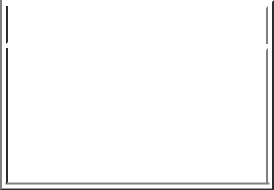 hours perresponse:Filed pursuant to Section 16(a) of the Securities Exchange Act of 1934or Section 30(h) of the Investment Company Act of 1940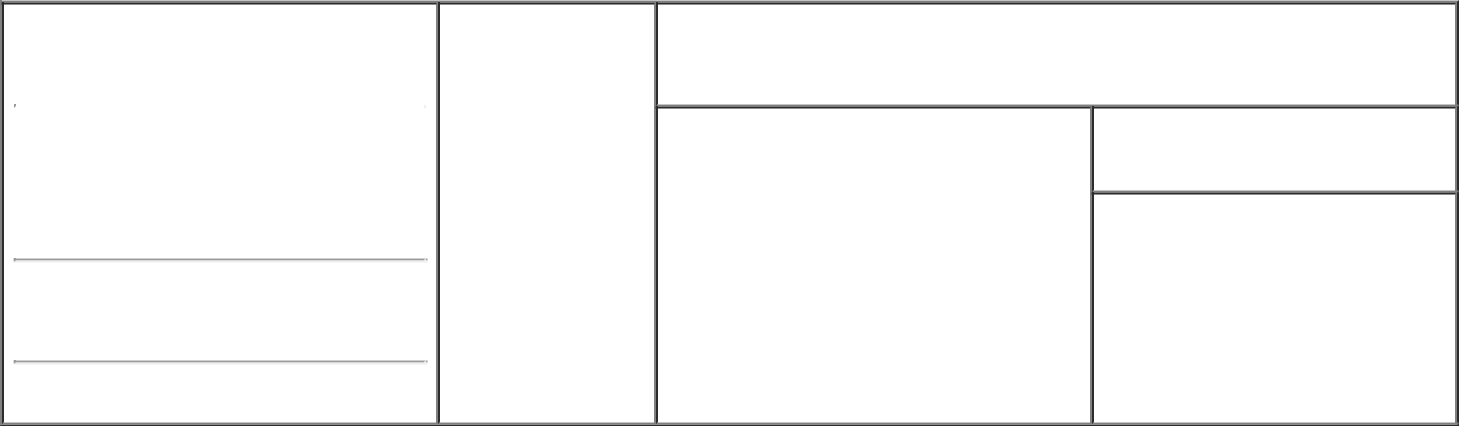 3. Issuer Name and Ticker or Trading SymbolTACTILE SYSTEMS TECHNOLOGY INC [ TCMD ](Last)	(First)	(Middle)3701 WAYZATA BLVD.SUITE 300Relationship of Reporting Person(s) to Issuer(Check all applicable)President and CEOIf Amendment, Date of Original Filed (Month/Day/Year)Individual or Joint/Group Filing (Check Applicable Line)Form filed by One Reporting PersonForm filed by More than One Reporting Person(City)	(State)	(Zip)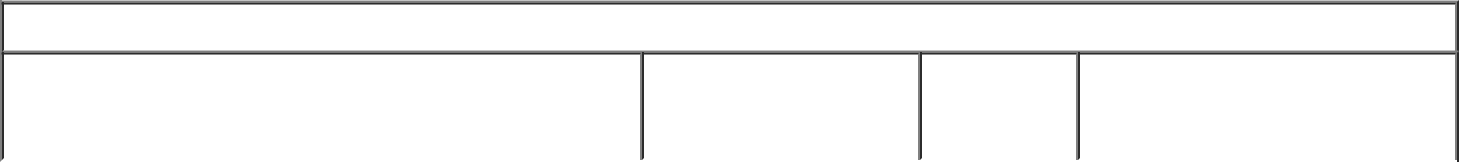 Table I - Non-Derivative Securities Beneficially Owned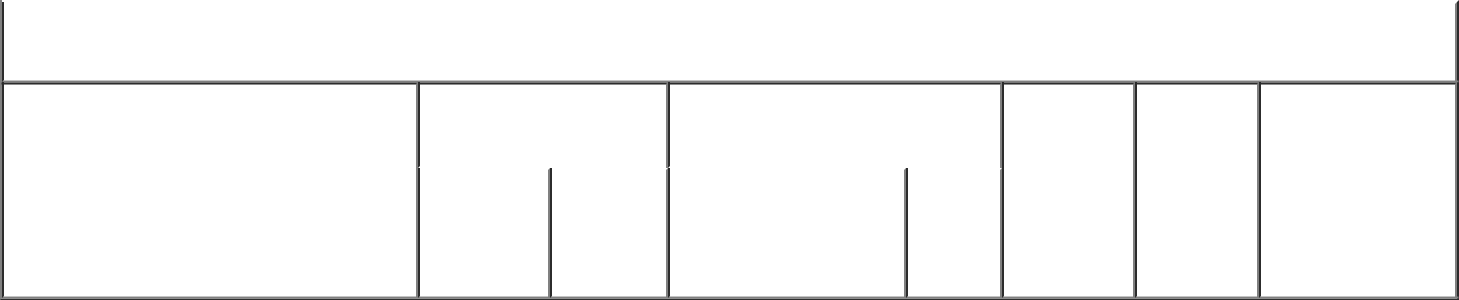 Table II - Derivative Securities Beneficially Owned(e.g., puts, calls, warrants, options, convertible securities)Explanation of Responses:No securities are beneficially owned.Intentional misstatements or omissions of facts constitute Federal Criminal Violations See 18 U.S.C. 1001 and 15 U.S.C. 78ff(a). Note: File three copies of this Form, one of which must be manually signed. If space is insufficient, see Instruction 6 for procedure.Persons who respond to the collection of information contained in this form are not required to respond unless the form displays a currently valid OMB Number.EX-24POWER OF ATTORNEYFor Executing Forms 144, Forms 3, 4, 5 and Form IDThe undersigned hereby constitutes and appoints Brent Moen, Robert Folkes, Jonathan R. Zimmerman, Christine G. Long,Adam Wheeler Smith, and Amra Hoso, and each of them, the undersigned's true and lawful attorney-in-fact,for such period of time that the undersigned is required to file reports pursuant to Section 16(a) of the Securities Exchange Act of 1934,as amended (the "Exchange Act"), or Rule 144 of the Securities Act of 1933, as amended (the "Securities Act"), due to the undersigned's affiliation with Tactile Systems Technology, Inc., a Delaware corporation, unless earlier revoked by the undersignedin a signed writing delivered to the foregoing attorneys-in-fact, to:execute for and on behalf of the undersigned Forms 144, Forms 3, 4, 5 and Form ID and any amendments to previously filed forms in accordance with Section 16(a) of the Exchange Act or Rule 144 of the Securities Act and the rules thereunder;do and perform any and all acts for and on behalf of the undersigned which may be necessary or desirable to complete the execution of any such Forms 144, Forms 3, 4, 5 and Form ID and the timely filing of such form with the United States Securities and Exchange Commission and any other authority as required by law; andtake any other action of any type whatsoever in connection with the foregoing which, in the opinion of such attorney-in-fact, may be of benefit to, in the best interest of or legally required by the undersigned, it being understood that the documents executed by such attorney-in-fact on behalf of the undersigned pursuant to this Power of Attorney shall be in such form and shall contain such terms and conditions as such attorney-in-fact may approve in his discretion.The undersigned hereby grants to each such attorney-in-fact full power and authority to do and perform all and every act and thing whatsoever requisite, necessary and proper to be done in the exercise of any of the rights and powers herein granted, as fully to all intents and purposes as the undersigned could do if personally present, with full power of substitution or revocation, hereby ratifying and confirming all that such attorney-in-fact, or his or her substituteor substitutes, shall lawfully do or cause to be done by virtue of this Power of Attorney and the rights and powers herein granted. The undersigned acknowledges that the foregoing attorneys-in-fact, in serving in such capacity at the request of the undersigned, arenot assuming any of the undersigned's responsibilities to complywith Section 16 of the Exchange Act or Rule 144 of the Securities Act. IN WITNESS WHEREOF, the undersigned has caused this Power ofAttorney to be	executed as of this 11th day of May, 2020./s/ Daniel ReuversSEC Form 3FORM 3UNITED STATES SECURITIES AND EXCHANGECOMMISSIONCOMMISSIONCOMMISSIONOMB APPROVALOMB APPROVALOMB APPROVALWashington, D.C. 20549Washington, D.C. 20549Washington, D.C. 20549OMB Number:3235-OMB Number:3235-INITIAL STATEMENT OF BENEFICIAL OWNERSHIP OFOMB Number:0104INITIAL STATEMENT OF BENEFICIAL OWNERSHIP OF0104INITIAL STATEMENT OF BENEFICIAL OWNERSHIP OFEstimated average burdenEstimated average burdenEstimated average burdenSECURITIES0.51. Name and Address of Reporting Person*2. Date of Event1. Name and Address of Reporting PersonRequiring StatementREUVERS DANIEL L.Requiring StatementREUVERS DANIEL L.(Month/Day/Year)06/08/2020(Street)MINNEAPOLIS MN55416XDirector10% OwnerXOfficer (giveOther (specifyXtitle below)below)title below)below)1. Title of Security (Instr. 4)2. Amount of Securities3. Ownership4. Nature of Indirect Beneficial4. Nature of Indirect BeneficialBeneficially Owned (Instr.Form: DirectOwnership (Instr. 5)Ownership (Instr. 5)4)(D) or Indirect(I) (Instr. 5)1. Title of Derivative Security (Instr. 4)2. Date Exercisable and2. Date Exercisable and3. Title and Amount of Securities3. Title and Amount of Securities4.5.6. Nature ofExpiration DateExpiration DateUnderlying Derivative SecurityUnderlying Derivative SecurityConversionOwnershipIndirect Beneficial(Month/Day/Year)(Month/Day/Year)(Instr. 4)or ExerciseForm:Ownership (Instr.Price ofDirect (D)5)AmountPrice ofDirect (D)5)AmountDerivativeor IndirectorSecurity(I) (Instr. 5)NumberDateExpirationofExercisableDateTitleShares/s/ Jonathan R./s/ Jonathan R./s/ Jonathan R.Zimmerman, Attorney-in-  06/15/2020Zimmerman, Attorney-in-  06/15/2020Zimmerman, Attorney-in-  06/15/2020Zimmerman, Attorney-in-  06/15/2020Zimmerman, Attorney-in-  06/15/2020FactFactFact** Signature of Reporting** Signature of Reporting** Signature of ReportingDatePersonPersonPersonDatePersonPersonPersonReminder: Report on a separate line for each class of securities beneficially owned directly or indirectly.Reminder: Report on a separate line for each class of securities beneficially owned directly or indirectly.Reminder: Report on a separate line for each class of securities beneficially owned directly or indirectly.Reminder: Report on a separate line for each class of securities beneficially owned directly or indirectly.* If the form is filed by more than one reporting person, see Instruction 5 (b)(v).* If the form is filed by more than one reporting person, see Instruction 5 (b)(v).* If the form is filed by more than one reporting person, see Instruction 5 (b)(v).* If the form is filed by more than one reporting person, see Instruction 5 (b)(v).